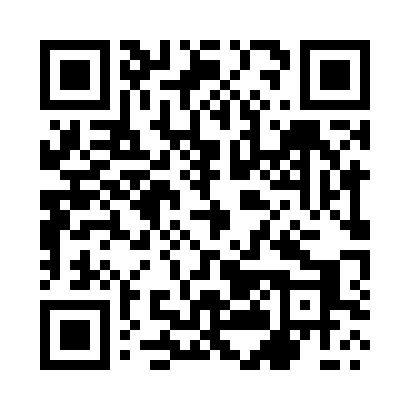 Prayer times for Brochocinek, PolandWed 1 May 2024 - Fri 31 May 2024High Latitude Method: Angle Based RulePrayer Calculation Method: Muslim World LeagueAsar Calculation Method: HanafiPrayer times provided by https://www.salahtimes.comDateDayFajrSunriseDhuhrAsrMaghribIsha1Wed3:015:2512:495:568:1410:282Thu2:575:2412:495:578:1510:313Fri2:545:2212:495:588:1710:344Sat2:505:2012:495:598:1910:375Sun2:475:1812:495:598:2010:406Mon2:445:1712:496:008:2210:437Tue2:405:1512:496:018:2310:468Wed2:365:1312:496:028:2510:499Thu2:345:1212:496:038:2610:5310Fri2:335:1012:496:048:2810:5611Sat2:335:0912:496:058:2910:5612Sun2:325:0712:496:068:3110:5713Mon2:325:0512:496:078:3210:5814Tue2:315:0412:496:088:3410:5815Wed2:305:0312:496:098:3510:5916Thu2:305:0112:496:098:3711:0017Fri2:295:0012:496:108:3811:0018Sat2:294:5812:496:118:3911:0119Sun2:284:5712:496:128:4111:0120Mon2:284:5612:496:138:4211:0221Tue2:274:5512:496:138:4411:0322Wed2:274:5312:496:148:4511:0323Thu2:264:5212:496:158:4611:0424Fri2:264:5112:496:168:4711:0525Sat2:264:5012:496:178:4911:0526Sun2:254:4912:496:178:5011:0627Mon2:254:4812:496:188:5111:0628Tue2:254:4712:506:198:5211:0729Wed2:244:4612:506:198:5311:0730Thu2:244:4512:506:208:5511:0831Fri2:244:4512:506:218:5611:09